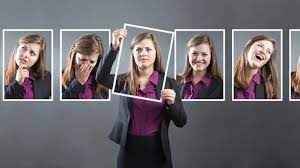 Ressenti personnel sur la réussite de cette tâche finale : Êtes-vous parvenu(e)s jusqu'à l’enregistrement de votre slam ?Réussite ou échec : expliquez pour quelle(s) raison(s).........................................................................................................................................................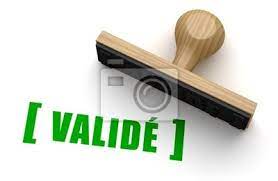 Supposez que vous choisissiez de présenter ce projet Slamer pour dénoncer les travers de la société à votre oral du brevetMAITRISE DU SUJET PRESENTEQuels seraient les points abordés en introduction ?-........................................	-........................................Dans le développement ?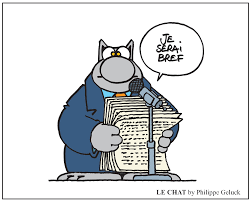 -........................................	-........................................Et pour votre conclusion ?-........................................ 	-........................................Quelles connaissances et compétences mettriez-vous en avant-........................................ 	-........................................Les choix effectués au fur et à mesure de ce projet-........................................	-........................................Votre ressenti sur cette expérience de création -........................................Quels ont été vos points forts ? -........................................Vos points faibles ? -........................................Vos points à améliorer ? -........................................PARTIE AMission : créer une partie instrumentale pour le projet slam collaboratifMission : créer une partie instrumentale pour le projet slam collaboratifLorsque j’ai fait =je coche !Lorsque j’ai fait =je coche !Je travaille sur l’iPad n°............... nom ...............................classe....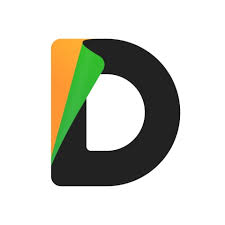 Ouvre le tutoriel vidéo disponible dans Ipad/ Document / 3ème / Dénoncer les travers de la société/Tuto iPad Nico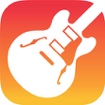 Au fur et à mesure de ses explications,découvre garageBand/liveLoops et n’hésites pas à mettre en pause la vidéo si cela va trop vite.J’ai choisi parmi les loops proposées le style : ...............................Explore les sons proposés dans ce style. A savoir que les boucles sont répétées en boucle dès qu’elles sont actionnées.J’organise ma partie instrumentale au choixLa forme par empilement : je compte 4 temps avant de rajouter de nouveaux sons afin que mon interprète les distingue1er son2ème Batterie/basse (permettant de poser son flow plus facilement)Je rajoute un 3ème sonJe rajoute un dernier 4ème sonJ’organise ma partie instrumentale au choixLa forme ABA :   je compte 2X4 temps avant de changerA (couplet) sons  B (refrain) sons différents A (couplet) retours aux premiers sonsUn peu de ménage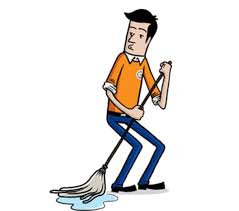 J’enlève les sons que je ne souhaite pas manipuler à l’aide de la petite icône en bas à gauche (4 cases et un stylet)       Quand cette icône est bleue je peux supprimer les sons non désirésUn peu de ménageJe clic à nouveau sur cette icône pour que passer en mode musicien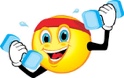 Je me suis entraîné(e), j’arrive à enchaîner les sons sans hésiter et sans précipitationEcoute partagée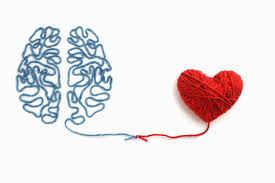 =Ressenti du groupeJe propose mon œuvre au gr classe lorsque je me sens prêt(e)Je prends en compte leurs remarquesEcoute partagée=Ressenti du groupeLa vitesse convient-elle ?......Ecoute partagée=Ressenti du groupeLa forme convient par rapport à leur texte ? ABA (3 parties distinctes)     ou par empilement ( plus facile pour une suite de couplets)Ecoute partagée=Ressenti du groupeLes interprètes ont-ils écrits un refrain ?......Ecoute partagée=Ressenti du groupeCombien de couplets ont-ils été écrits ? .......Ecoute partagée=Ressenti du groupeAs-tu créé dans ta partie instrumental un caractère différent pour distinguer les couplets ou refrain.Ecoute partagée=Ressenti du groupeJe fais les modifications demandées par le groupeenregistrementJ’enregistre mon œuvre à l’aide du rond rouge, mon interprète porte un casque micro pour n’enregistrer que sa voixenregistrementNous écoutons le résultat : sommes-nous satisfaits ?sauvegardeSi oui, je clic en haut à gauche sur petite icone document pour enregistrer et je renomme Classe / prénom / datesauvegardeUne fois que le document est enregistré je le tag /étiquette 3èsauvegardeSi non, je réenregistre renomme classe/prénom/2ème versionsauvegardeLà encore, je pense à Taguer /3èversion définitive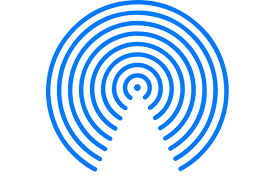 =J’exporte Je le partage à Mme Cazagou via l’application airdrop/MacBook Pro  en format morceau (MP3) version définitive=J’exporte Je rajoute classe / prénom et je vérifie auprès de l’enseignante si c’est arrivé au bon formatPARTIE B Validation du socle commun         NOM                       PRENOM                        CLASSEPARTIE B Validation du socle commun         NOM                       PRENOM                        CLASSEPARTIE B Validation du socle commun         NOM                       PRENOM                        CLASSEPARTIE B Validation du socle commun         NOM                       PRENOM                        CLASSEPARTIE B Validation du socle commun         NOM                       PRENOM                        CLASSEDomaine 1. 1 et 1.4Langage des arts du corps : Échanger partager débattreDomaine 1. 1 et 1.4Langage des arts du corps : Échanger partager débattreDomaine 1. 1 et 1.4Langage des arts du corps : Échanger partager débattreDomaine 1. 1 et 1.4Langage des arts du corps : Échanger partager débattreDomaine 1. 1 et 1.4Langage des arts du corps : Échanger partager débattreNAEAAabsPorter un regard critique sur sa production individuelleNAEAAAbsDévelopper une critique constructive sur une production collectiveNAEAAAbsDistinguer les postures de créateurs, interprètes et d’auditeur : En proposant des modifications, des améliorations en fonction d’un ressenti personnelDomaine 2 Les méthodes et les outils pour apprendre : Domaine 2 Les méthodes et les outils pour apprendre : Domaine 2 Les méthodes et les outils pour apprendre : Domaine 2 Les méthodes et les outils pour apprendre : Domaine 2 Les méthodes et les outils pour apprendre : NAEAAAbsOrganiser son travail personnel : Planifier et organiser les tâches afin de réussir la tâche finale.NAEAAAbsCoopérer et réaliser des projets :  définir un partage des tâches pour une production collective.NAEAAabsUtiliser les outils numériques pour réaliser une partie instrumentale.